Gardening Volunteer – Stonebow Unit Garden I confirm that this volunteer role is not replacing a substantive role Recruiting Manager Name:                                      Signature:                                  Date:Role TitleGardening  VolunteerWhereRose Cottage – Ledbury - HerefordshireWhenTBCCommitmentOne day per week approximately but seasonal variationAccountable toCarine Robinson/Ruth Strong What we do 2gether NHS Foundation Trust (2gether) provides specialist mental health and learning disability services to the people of Gloucestershire and Herefordshire.Our priority is to deliver quality services and exceptional customer experience. Our purpose is to make life better.Our core values are as follows: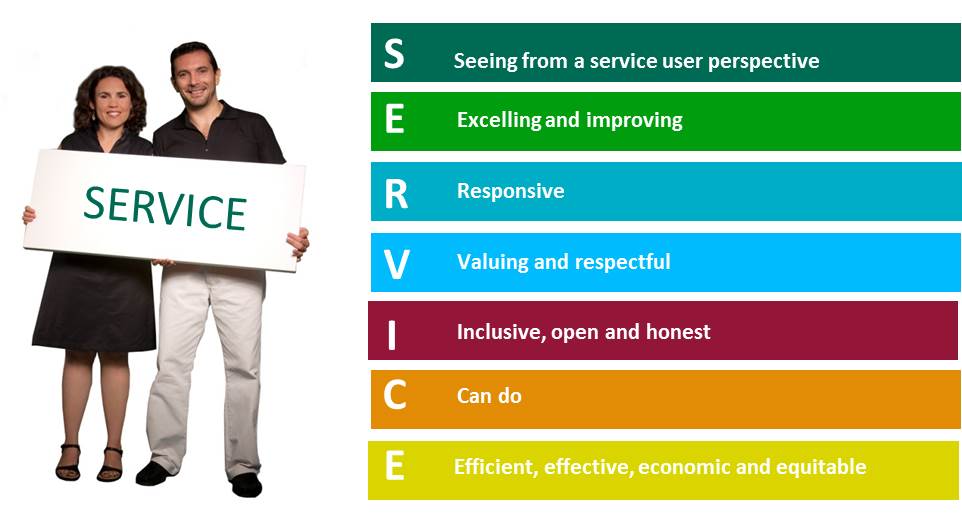 We expect our staff and volunteers to share these values in order to create the best service possible.Why we want youWe require someone with a keen interest in gardening to assist with the maintenance of our garden area keeping them tidy and free of weeds.Role TasksPrune foliage of shrubs and plants to prevent becoming over grown.Remove weeds Sweep and tidy any paved and patio areasWater as required.Responsible for reporting any concerns or issues to your managerSkills and attributes you will needInterest and expertise in horticulture Ability to communicate effectivelyEmpathy Ability to maintain confidentialityAbility to adhere to health and safety requirements.PatienceGood communication skillsMost Challenging part of the roleTraining required and how often this will need to be completedCorporate Induction day one and twoSafeguarding – once only – will be completed on day 1 of Corporate Induction E learning Fire safety – every 2 yearsE learning Inflection Control – every 3 yearsE learning Manual handling – every 2 yearsE learning information governance – annuallyE learning: health and safety – one offHow the Trust will support youOffer supervision regularly with Social Inclusion dev worker 